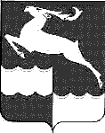 АДМИНИСТРАЦИЯ ЯРКИНСКОГО СЕЛЬСОВЕТАКЕЖЕМСКОГО РАЙОНАКРАСНОЯРСКОГО КРАЯПОСТАНОВЛЕНИЕ01 апреля  2020 года                         № 10                                              с.ЯркиноО проведении  поселкового   субботника по благоустройству.	В целях улучшения санитарного состояния  территории поселка, на основании п.2 ст.21 Федерального закона от 30.03.1999г. № 52-ФЗ «О  санитарно – эпидемиологическом благополучии населения», руководствуясь  Уставом  Яркинского сельсовета ПОСТАНОВЛЯЮ:	1. Провести  20-24 апреля  поселковый субботник по уборке  и благоустройству улиц, придомовых территории, территории предприятий и учреждений всех форм собственности.	2. Утвердить перечень мероприятий по подготовке и проведению общепоселкового субботника по благоустройству, согласно приложению к настоящему постановлению.	3. Жителям села произвести уборку территории усадеб и придомовой территории.	4. Собранный мусор  вывозить  в отведенное  для этого место.	6. Контроль за выполнением настоящего   постановления оставляю за собой.          7. Запретить сжигание мусора и разведения костров.	8.Опубликовать постановление в газете «Яркинский Вестник» и на официальном сайте Администрации Яркинского сельсовета.         9.Постановление вступает в силу в день, следующего за днем его официального опубликования.Глава Яркинского сельсовета                                                      И.Н.РукосуеваПриложение 1 к постановлению администрации Яркинского сельсовета                                                                                    от 01.04.2020   № 10     «О проведении  поселкового                                                                                           субботника по благоустройству»МЕРОПРИЯТИЯПО ПОДГОТОВКЕ И ПРОВЕДЕНИЮ ПОСЕЛКОВОГО СУББОТНИКАПО БЛАГОУСТРОЙСТВУ.№ п.п. Наименование  мероприятийОтветственный исполнительСроки исполнения1.Закрепление территории поселка за предприятиями, учреждениями и организациями  с четким  определением границ участков благоустройства, согласно приложению к мероприятиямдо  20.04.20202.Проведение совещание с руководителями предприятий, учреждений, организаций всех форм собственности по вопросам подготовки и проведения субботника до  20.04.20203.Обеспечение участников субботника- безработных автотранспортом и необходимым  инвентарем (мешками для сбора мусора)до 20.04.20194.Приглашение жителей поселка для участия в очистке придомовых территорий.до 22.04.205.Обеспечение контроля за  выполнением мероприятий  субботникадо 24.04.206.Подведение итогов  проведения субботника. до   24.04.20